Durée : saison estivale (juin à la fin août 2021)Sommaire :Sous la responsabilité d’une employée permanente, le candidat(e) retenu(e) sera chargé(e) de réaliser les tâches liées à la nouvelle codification et l’archivage des documents de la MRC de Lotbinière selon les règles établies et approuvées par les archives nationales.Description des tâches : Gestion de documents actifs, semi-actifs, inactifs en vue notamment de faciliter et d’accélérer le repérage et la consultation des dossiersCodifier, classer, déclasser, inventorier, trier, élaguer, éliminer et archiver les documents selon la classification et le calendrier d’archivagePréparer les listes, formulaires et étiquettes nécessairesExigences : Études collégiales en technique de la documentation/technique bureautiqueBonne maîtrise de la langue française parlée et écriteConnaissance des logiciels et outils généralement utilisés en gestion des documents et des archives Connaissance de l’archivage en milieu municipal sera considérée comme un atoutCapacités physiques pour soulever et manipuler des charges d’environ 5 à 10 kgToute combinaison de scolarité et d’expérience jugée pertinente pourra être considéréeExpérience : Un atoutLieu de travail : Sainte-CroixDate limite pour postuler : 15 avril 2022 à 16 h 30Les personnes intéressées doivent transmettre leur candidature avant le 15 avril 2022 à l’adresse suivante : info@mrclotbiniere.org en indiquant « Concours préposé à la gestion documentaire ». Seules les personnes retenues seront contactées.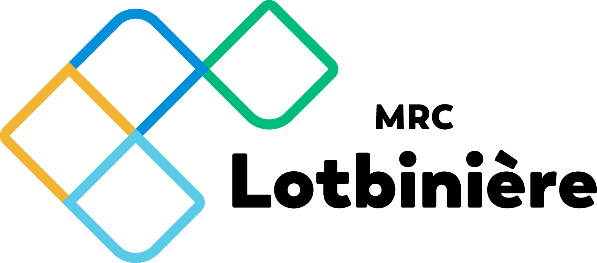 OFFRE D’EMPLOI ESTIVALLa MRC de Lotbinière est à la recherche d’un(e)Préposé à la gestion documentaire